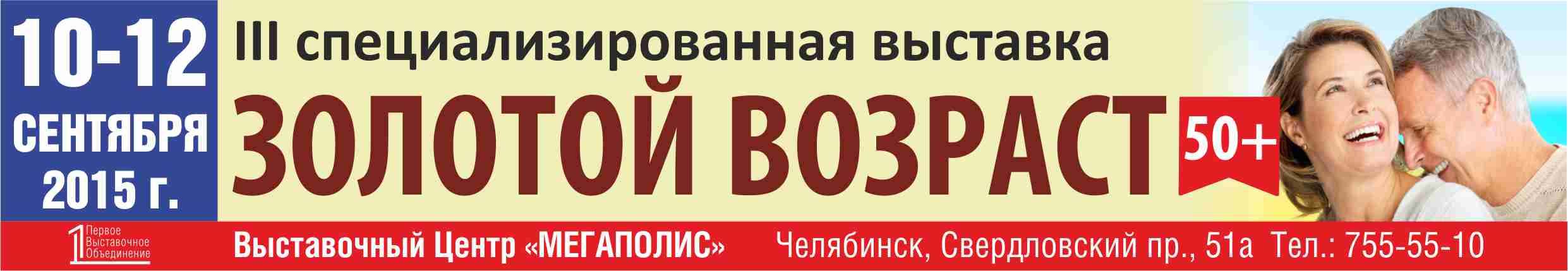 ПРОЕКТ ПРОГРАММЫ ВЫСТАВКИ  «Золотой возраст 50+»10-12 сентября 2015 г.г. Челябинск, Свердловский пр. 51а (ВЦ «Мегаполис»)10 сентября (четверг) 10 сентября (четверг) 10 сентября (четверг) 10:00Начало работы выставкиВЦ «Мегаполис»,I этаж10:00-14:00Круглый стол «Актуальные вопросы организации предоставлениясоциальных услуг гражданам пожилого возраста»Организатор: Министерство социальных отношений Челябинской области, ООО «Первое выставочное объединение»Конференц-зал,ВЦ «Мегаполис»,II этаж12:00-13:00Торжественное открытие выставкиОсмотр экспозиции официальными лицамиВЦ «Мегаполис»,Сцена12:00-15:00Мастер-класс: «Цветы и птицы» - художник с мольбертом Организатор: Общество «Знание» РоссииСтенды участников11:00-15:00Шахматный Турнир между ветеранами Шахматного Клуба имени первого президента Челябинской областной шахматной федерации М. А. Лозоватского и действующими энергетиками ПАО «Челябэнергосбыт»Организатор: ООО «Первое выставочное объединение»Спонсор Турнира: ПАО «Челябэнергосбыт»Демо-зона, I этажВ течение дняРабота консультационных Центров:-Министерство социальных отношений Челябинской области;-Государственное стационарное учреждение социального обслуживания «Челябинский геронтологический центр»;- Муниципальное бюджетное учреждение «Комплексный центр социального обслуживания населения по Ленинскому району города Челябинска»;- Муниципальное бюджетное учреждение «Комплексный центр социального обслуживания населения по Советскому району города Челябинска»;- Пенсионный фонд России;- Управление по труду и занятости населения Челябинской области;- ГБУЗ «Челябинский областной клинический онкологический диспансер»;- ФГБУ «Федеральный центр сердечнососудистой хирургии»;- ГБУЗ «Челябинский областной центр медицинской профилактики».Организатор: ООО «Первое выставочное объединение»Стенды участников15.00-15.30Награждение победителей Шахматного Турнира между ветеранами Шахматного Клуба имени первого президента Челябинской областной шахматной федерации М. А. Лозоватского и действующими энергетиками ПАО «Челябэнергосбыт» Спонсор Турнира: ПАО «Челябэнергосбыт»Сцена15.30-17.30Мастер-класс: методики оздоровительных технологий культуры ВостокаОрганизатор: ФГБОУ ВПО УралГУФКСцена18.00Окончание работы 1-го дня выставкиВЦ «Мегаполис»,I этаж11 сентября (пятница)11 сентября (пятница)11 сентября (пятница)10.00Начало работы выставкиВЦ «Мегаполис»,I этаж11.00-13.00Потребительская конференция «Все, что вы хотели знать о ЖКХ»Программа мероприятия:- «Особенности тарифообразования на услуги ЖКХ в Челябинской области. Сравнительный анализ тарифов с другими регионами РФ», заместитель Министра тарифного регулирования и энергетики Челябинской области Малюгова И.В.; - «Сравнительный анализ тарифов города Челябинска с другими городами региона», Администрация города Челябинска, заместитель Председателя Комитета экономики города Челябинска Гильманшин Ф.К;- «Преимущества прямого расчета с поставщиком электроэнергии: справочник абонента»: заместитель директора по работе с населением Челябинского филиала ПАО «Челябэнергосбыт» Дерябкина  И.Ю.;- «Преимущества прямого расчета с поставщиком воды: справочник абонента»: И.о. директора СП «ВОДОСБЫТ» МУП ПОВВ Суховерхова О.В.;- «Тарифообразование в реализации программ капитального ремонта общего имущества в многоквартирных домах Челябинской области, сравнительный анализ с другими регионами РФ», заместитель Министра тарифного регулирования и энергетики Челябинской области Малюгова И.В.;  - «Почему за капремонт платить НАДО? Могут ли собственники жилья участвовать в выборе подрядчика для проведения ремонтных работ, и как будет осуществляться контроль за качеством», директор СНОФ «Региональный оператор капитального ремонта общего имущества в многоквартирных домах Челябинской области» Борисов В.Б.;- «Государственный и общественный контроль за работой управляющих компаний. Решение проблем с недобросовестностью  УК в режиме «телефонного звонка», начальник Главного управления «Государственная жилищная инспекция по Челябинской области» Дмитриев А.Г.Организатор: ООО «Первое выставочное объединение»Конференц-зал №215.00-17.00Мастер-класс: методики оздоровительных технологий культуры ВостокаОрганизатор: ФГБОУ ВПО УралГУФКСценаВ течение дняРабота консультационных Центров:-Министерство социальных отношений Челябинской области;-Государственное стационарное учреждение социального обслуживания «Челябинский геронтологический центр»;- Муниципальное бюджетное учреждение «Комплексный центр социального обслуживания населения по Ленинскому району города Челябинска»;- Муниципальное бюджетное учреждение «Комплексный центр социального обслуживания населения по Советскому району города Челябинска»;- Пенсионный фонд России;- Управление по труду и занятости населения Челябинской области;- ГБУЗ «Челябинский областной клинический онкологический диспансер»;- ФГБУ «Федеральный центр сердечнососудистой хирургии»;- ГБУЗ «Челябинский областной центр медицинской профилактики».Организатор: ООО «Первое выставочное объединение»Стенды участников18.00Окончание работы 2-го дня выставкиВЦ «Мегаполис»,I этаж12 сентября (суббота)12 сентября (суббота)12 сентября (суббота)10.00Начало работы выставкиВЦ «Мегаполис»,I этаж12.00-15.00Семинар красоты и стиля. Бесплатные макияж, маникюр и прически для посетительниц выставки.Организатор: Учебный центр «Vera Studio»Сцена В течение дняРабота консультационных Центров:-Министерство социальных отношений Челябинской области;-Государственное стационарное учреждение социального обслуживания «Челябинский геронтологический центр»;- Муниципальное бюджетное учреждение «Комплексный центр социального обслуживания населения по Ленинскому району города Челябинска»;- Муниципальное бюджетное учреждение «Комплексный центр социального обслуживания населения по Советскому району города Челябинска»;- Пенсионный фонд России;- Управление по труду и занятости населения Челябинской области;- ФГБУ «Федеральный центр сердечнососудистой хирургии»;- ГБУЗ «Челябинский областной центр медицинской профилактики».Организатор: ООО «Первое выставочное объединение»Стенды участников17.00Окончание работы 3-го дня выставкиВЦ «Мегаполис»,I этаж